8th Grade Science							Name:Energy Quest – Defining Energy					Period:Energy Tree DiagramDraw an energy tree diagram to represent what happens with energy during an interaction that involves you on something with wheels.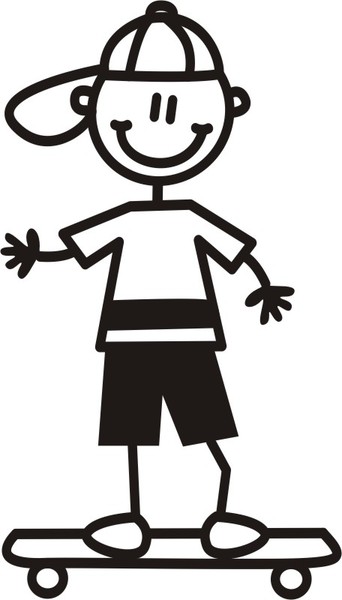 Making an Energy TreeEnergy tree diagrams show thetypes of energy and energytransfers involved in interactions.In energy tree diagrams:• Ovals indicate the form ofenergy, such as kinetic energyor heat energy. There is alist of forms of energy on the Introduction to Energy handout.• Arrows indicate the transferof energy from one type toanother type.• Descriptions explain the eventlinked to the energy transfer.Here is an example for a moving car: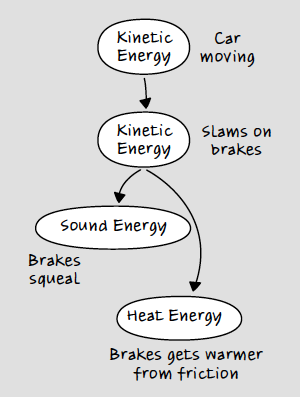 